The experimenters talk about firing a photon at a time?Certainly sound goes through the stone door!  Why not other waves?  Heat waves go through.  But some photons go through the holes between the particles and there are lots of them. John Bell’s Inequality: considered the most profound lemmaQuantum Mechanics:  Most successful theory ever! The Implications are Profound and ArgumentativeEntanglement is “private.”  The “monogamy of entanglement.”  Called “passion at a distance.” How are the pairs of photons connected?Does information flow faster than the speed of light? Hammeroff/Penrose say no, the photons travel backward in time to communicate.Some theorize that consciousness occurs in the microtubules in the Brain when the Wave Function Collapses.Some theorize that at the QM level, the universe is “conscious” of the state of the pair of photons. What does it mean:  the wave function collapses?It goes from “being everywhere to somewhere”!Fourier Theory of combining wavesWhitten: leader of string theory, basic vibrating strings with unique harmonics can interact to create unique particles. 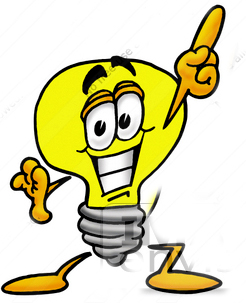 10 ^ 20 photons emitted every secondIn class today,  > a Trillion squared emittedWhere do they go? Heat, Window, Tunneling?Behavior  not described by Newtonian Physics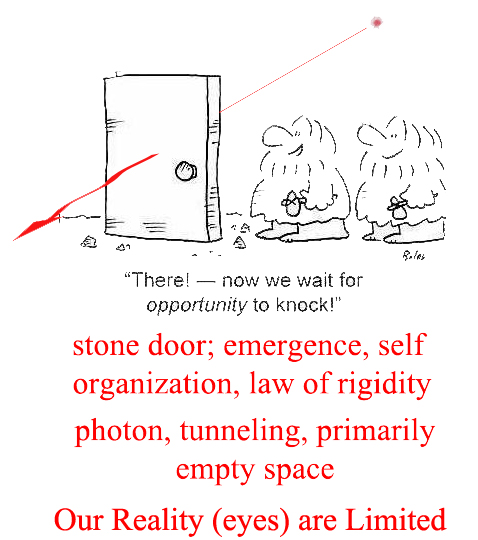 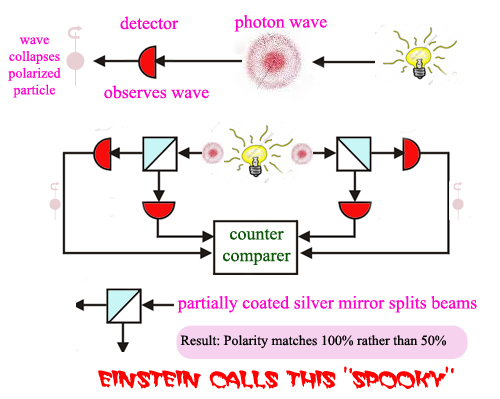 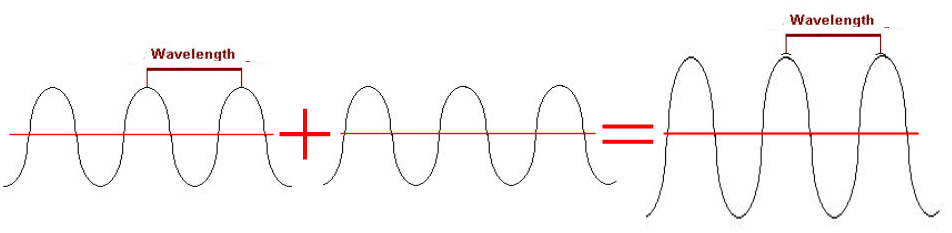 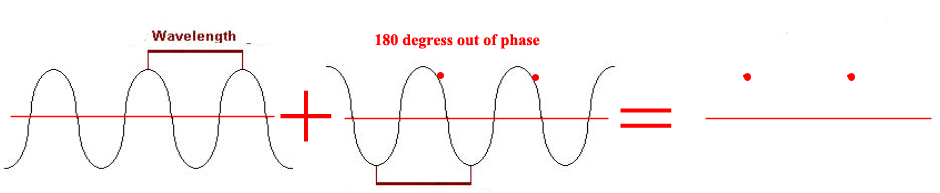 